											n°………………….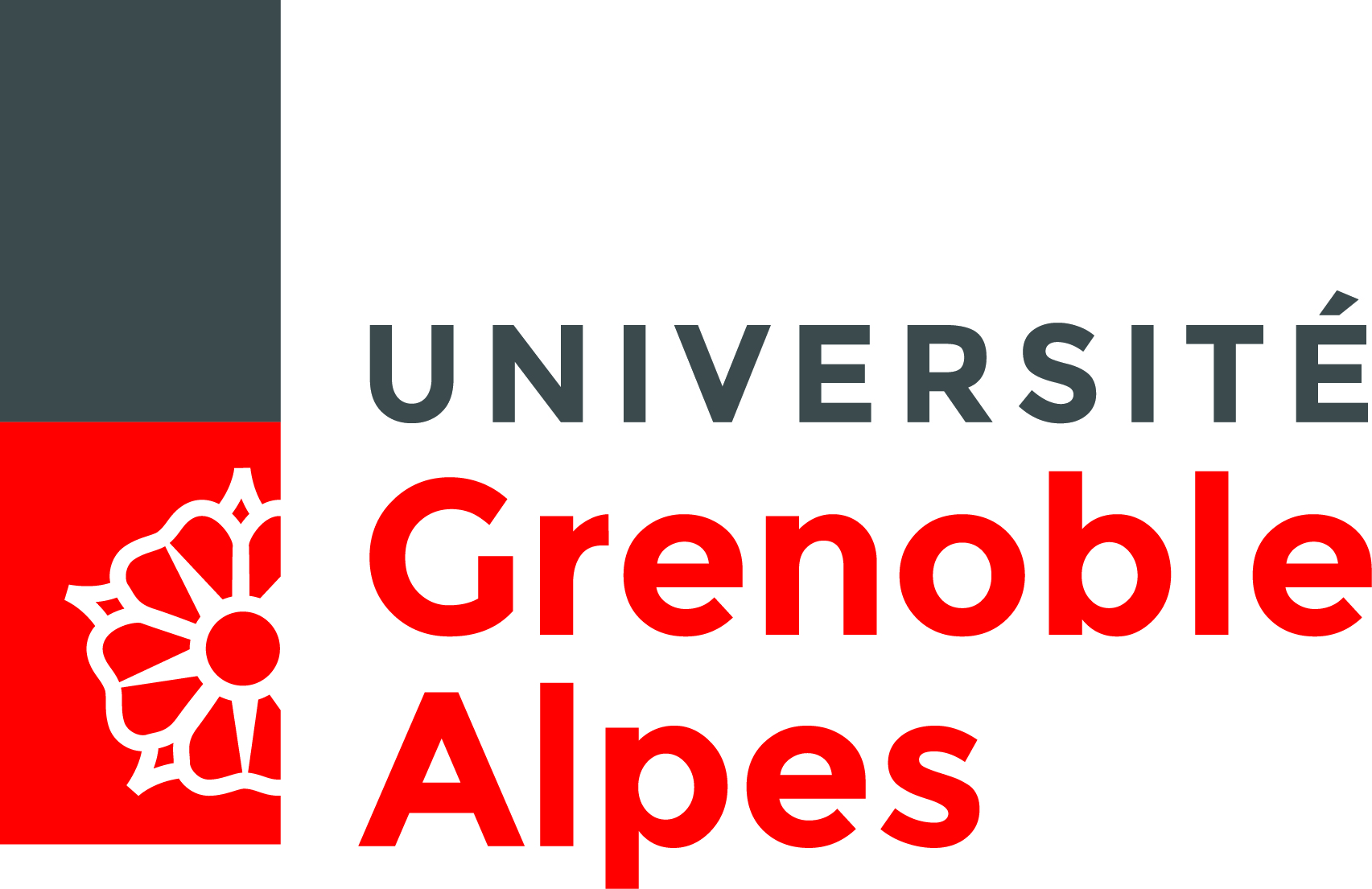 ANNEXE 5à l’arrêté  portant organisation des élections des représentants des usagers au conseil de l’INSPEScrutin du mardi 17 décembre 2019
FORMULAIRE DE PROCURATION 
(Il est recommandé d’utiliser un stylo bleu afin de pouvoir vérifier l’authenticité de la signature) La procuration peut être établie jusqu'au lundi 16 décembre 2019 à midi au plus tard et doit être remise en main propre à la Directrice administrative de l’INSPE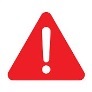 Je soussigné(e) (Nom et Prénom) : ………………………………………………………………………………….....MandantDu collège : usagers  	  De la composante / laboratoire : INSPEDéclare donner procuration à : …………………………………………………………………………………………………………………………….MandataireInscrit sur la même liste électorale, pour voter en mes lieux et place le 17 décembre 2019. Date : …………………………………………SignatureNul ne peut être porteur de plus de deux mandats (un électeur dispose de ce fait, en plus de la voix qu’il détient, de deux procurations au maximum et peut être amené à voter trois fois au plus).